EU-Konformitätserklärung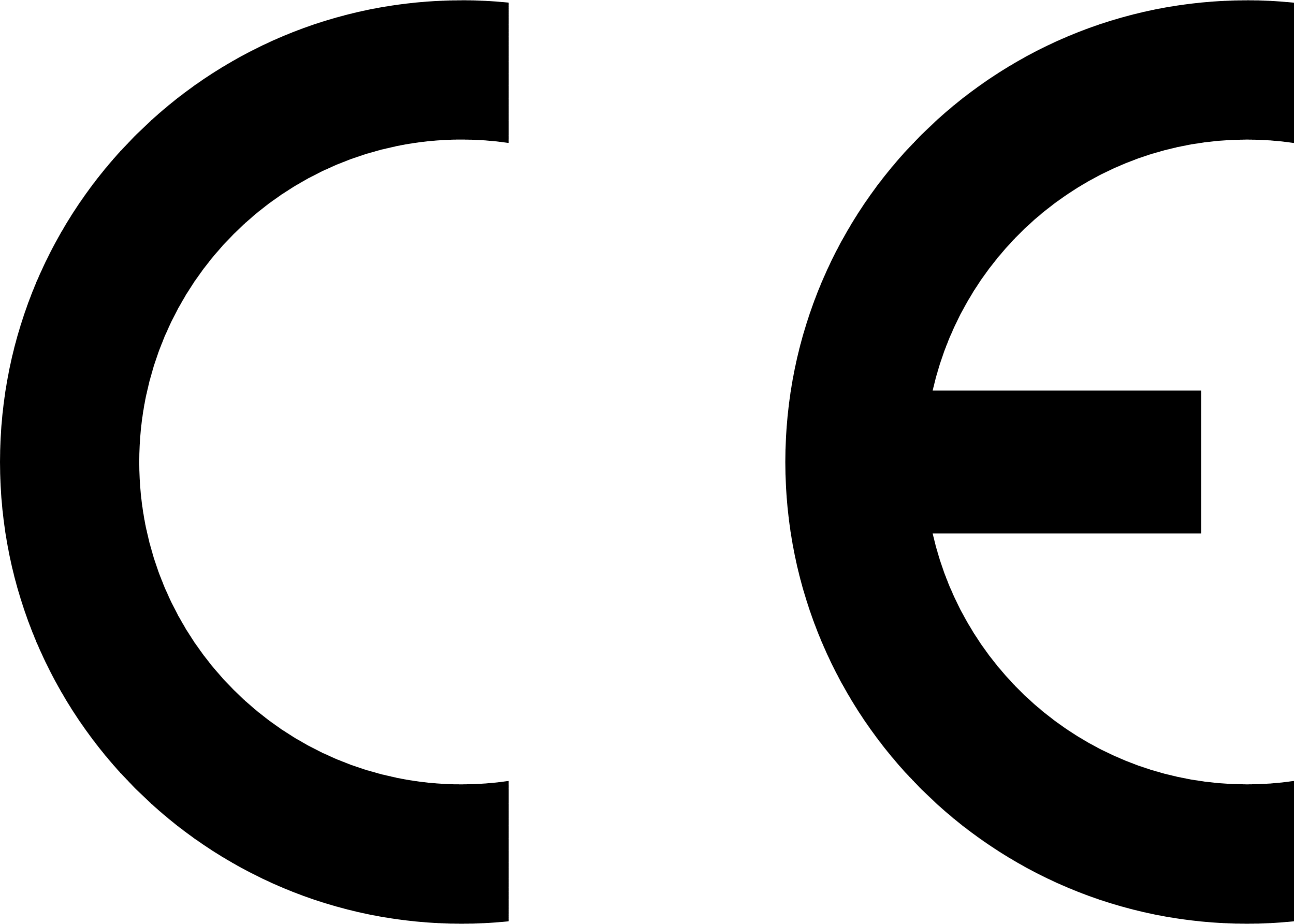 Hiermit erklären wir, dass die nachstehend bezeichnete Maschine in ihrer Konzeption und Bauart sowie in der von uns in Verkehr gebrachten Ausführung den grundlegenden Sicherheits- und Gesundheits- anforderungen der Richtlinie 2006/42/EG entspricht. Bei einer mit uns nicht abgestimmten Änderung der Maschine verliert diese Erklärung ihre Gültigkeit.Gegenstand der Erklärung:Gegenstand der Erklärung:Eindeutige MaschinenbezeichnungEindeutige MaschinenbezeichnungBaujahr:Baujahr:Hersteller:Hersteller:Irgendeine Maschinenbau GmbHHauptstraße 11198765 BeispielstadtIrgendeine Maschinenbau GmbHHauptstraße 11198765 BeispielstadtDer oben beschriebene Gegenstand der Erklärung entspricht den Anforderungen folgender Rechtsvorschriften:Der oben beschriebene Gegenstand der Erklärung entspricht den Anforderungen folgender Rechtsvorschriften:Der oben beschriebene Gegenstand der Erklärung entspricht den Anforderungen folgender Rechtsvorschriften:Der oben beschriebene Gegenstand der Erklärung entspricht den Anforderungen folgender Rechtsvorschriften:Maschinenrichtlinie (2006/42/EG) vom 17. Mai 2006RoHS-Richtlinie (2011/65/EU) vom 8. Juni 2011EMV-Richtlinie (2014/30/EU) vom 26. Februar 2014Maschinenrichtlinie (2006/42/EG) vom 17. Mai 2006RoHS-Richtlinie (2011/65/EU) vom 8. Juni 2011EMV-Richtlinie (2014/30/EU) vom 26. Februar 2014Maschinenrichtlinie (2006/42/EG) vom 17. Mai 2006RoHS-Richtlinie (2011/65/EU) vom 8. Juni 2011EMV-Richtlinie (2014/30/EU) vom 26. Februar 2014Die folgenden harmonisierten Normen und technischen Spezifikationen wurden angewandt:Die folgenden harmonisierten Normen und technischen Spezifikationen wurden angewandt:Die folgenden harmonisierten Normen und technischen Spezifikationen wurden angewandt:Die folgenden harmonisierten Normen und technischen Spezifikationen wurden angewandt:DIN EN ISO 12100:2011: Sicherheit von Maschinen – Allgemeine Gestaltungsleitsätze – Risikobeurteilung und RisikominderungDIN EN 894-1: Sicherheit von Maschinen – Ergonomische Anforderungen an die Gestaltung von Anzeigen und Stellteilen – Teil 1: Allgemeine Leitsätze für Benutzer-Interaktion mit Anzeigen und StellteilenDIN EN ISO 13849-1: Sicherheit von Maschinen – Sicherheitsbezogene Teile von Steuerungen – Teil 1: Allgemeine GestaltungsleitsätzeDIN EN ISO 13850: Sicherheit von Maschinen – Not-Halt-Funktion – GestaltungsleitsätzeDIN EN ISO 12100:2011: Sicherheit von Maschinen – Allgemeine Gestaltungsleitsätze – Risikobeurteilung und RisikominderungDIN EN 894-1: Sicherheit von Maschinen – Ergonomische Anforderungen an die Gestaltung von Anzeigen und Stellteilen – Teil 1: Allgemeine Leitsätze für Benutzer-Interaktion mit Anzeigen und StellteilenDIN EN ISO 13849-1: Sicherheit von Maschinen – Sicherheitsbezogene Teile von Steuerungen – Teil 1: Allgemeine GestaltungsleitsätzeDIN EN ISO 13850: Sicherheit von Maschinen – Not-Halt-Funktion – GestaltungsleitsätzeDIN EN ISO 12100:2011: Sicherheit von Maschinen – Allgemeine Gestaltungsleitsätze – Risikobeurteilung und RisikominderungDIN EN 894-1: Sicherheit von Maschinen – Ergonomische Anforderungen an die Gestaltung von Anzeigen und Stellteilen – Teil 1: Allgemeine Leitsätze für Benutzer-Interaktion mit Anzeigen und StellteilenDIN EN ISO 13849-1: Sicherheit von Maschinen – Sicherheitsbezogene Teile von Steuerungen – Teil 1: Allgemeine GestaltungsleitsätzeDIN EN ISO 13850: Sicherheit von Maschinen – Not-Halt-Funktion – GestaltungsleitsätzeBevollmächtigte Person für die Zusammenstellung der Technischen Dokumentation:Max MustermannBevollmächtigte Person für die Zusammenstellung der Technischen Dokumentation:Max MustermannBevollmächtigte Person für die Zusammenstellung der Technischen Dokumentation:Max MustermannBevollmächtigte Person für die Zusammenstellung der Technischen Dokumentation:Max MustermannOrt, DatumOrt, DatumOrt, DatumGeschäftsführung